新任（会長・市Ｐ担当副会長） 研修会 出欠報告書令和6年3月14日（木）19:00～　くまもと県民交流館パレア　パレアホール（10階）本紙での申し込み　下記、記入後　※ 3月6日（水）までに市Ｐ事務局へ　FAX:096-288-3754　またはEﾒｰﾙ　info@kumamotocity-pta.net単Ｐ名　　　　　　　　　　　　　　　　　　　　　　　学校PTA　学校番号（　　　　　　　）連絡担当者名　　　　　　　　　　　　　　　　　　　　　役職（　　　　　　　　　　　　　　）  連絡先（　　　　　　　　　　　　）○　（次年度）会長予定者名（次年度）市Ｐ担当副会長予定者名　　　　　　　　　　　　　　　　　　　　　　　　　　　　　　　　（新任でない方も参加可能ですが、内容は新任向けになります。）※　お尋ね、お困りごと等ございましたらご記入ください。グーグルフォームでの申し込み（URL）　https://forms.gle/JnQ7ruoMuX29xufA8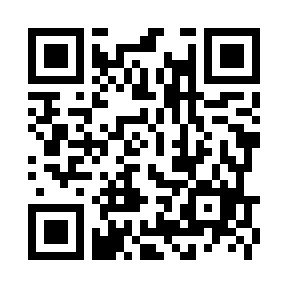 ※案内文書・様式等は、市ＰのＨＰ「研修（新任研他）」からﾀﾞｳﾝﾛｰﾄﾞできます。【お問い合わせ】　熊本市ＰＴＡ協議会事務局　☎ 288-3750（フリガナ）　どちらかに○（氏名）参加不参加（フリガナ）　どちらかに○（氏名）参加不参加